                                                                                                                                MČ Praha – Březiněves 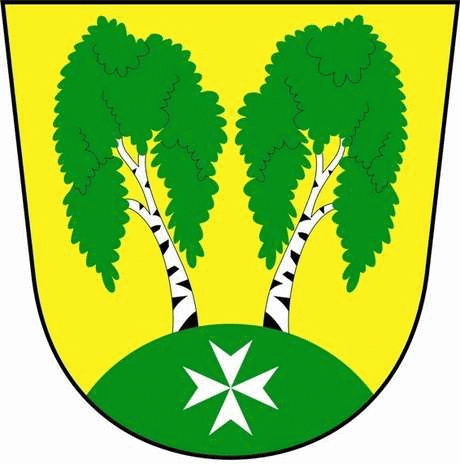 U Parku 140/3, 182 00 Praha 8Městská část Praha – Březiněves Zastupitelstvo městské části
Přehled přijatých usnesení na zasedání zastupitelstvadne 13.09.2017Usnesení č. 1.38/17ZMČ Praha – Březiněves projednalo a schválilo Smlouvu o budoucí smlouvě o zřízení služebnosti inženýrské sítě s panem Jiřím Jarešem a s paní Markétou Borškovou, oba bytem Sokolovská 97/65, Praha 8. Zastupitelstvo pověřuje starostu k podepsání smlouvy. Zodpovídá: starosta Ing. Jiří Haramul.						Usnesení č. 2.38/17ZMČ Praha – Březiněves projednalo a schválilo:Cenovou nabídku společnosti NO+BL kancelářský nábytek, s.r.o., se sídlem Sokolovská 1288/166, Prah 8 – Libeň, na pořízení a instalaci nábytku do kanceláří a zázemí JSDH Březiněves, v objektu úřadu MČ Praha – Březiněves, U Parku 140/3, Praha 8, ve výši 288.847,- Kč vč. DPH.Zastupitelstvo pověřuje starostu k podepsání smlouvy. 			Cenovou nabídku společnosti Antonín Janoušek, Ke Zdibům 66/2, Praha 8, na výmalbu a pokládku vinylové podlahy, ve výši 117.931,- Kč vč. DPH.Zodpovídá: zastupitel Petr PetrášekUsnesení č. 3.38/17ZMČ Praha – Březiněves projednalo a schválilo smlouvu o nájmu prostoru sloužícího k podnikání s panem Miroslavem Kuligem, bytem Lučina 419, 739 39. Jedná se o stavbu č.p. 14 na pozemku parc. č. 259/1 k. ú. Březiněves. Zastupitelstvo pověřuje starostu k podepsání smlouvy.				Zodpovídá: starosta Ing. Jiří Haramul.						Usnesení č. 4.38/17ZMČ Praha – Březiněves projednalo a schválilo záměr zřídit příspěvkovou organizaci v souladu se zákonem 108/2006 Sb. o sociálních službách.Zastupitelstvo pověřuje Zdeňku Maděrovou k zajištění dostupných informací a přípravy zřizovací listiny. Zodpovídá: předsedkyně sociální komise Zdeňka Maděrová. Usnesení č.  5.38/17ZMČ Praha – Březiněves projednalo a schválilo:Výzvu k podání nabídek na veřejnou zakázku malého rozsahu na akci: „Výstavba technického zázemí tenisových kurtů“. Členy komise pro otevírání obálek	a hodnotící komise ve složení:Mgr. Zdenka Chaloupecká			náhradníci: 1.	Ing. Martin Javorník	Ing. Jan Vocel						     2.	Petr Petrášek	Mgr. Martin Převrátil					     3. 	Ing. Vladimír JislOtevírání obálek a hodnocení nabídek proběhne ve středu 11.10.2017 v 16:00 hod. Zodpovídá: předseda stavební komise Ing. Vladimír Jisl.    	Usnesení č. 6.38/17
ZMČ Praha – Březiněves projednalo a schválilo:Výzvu k podání nabídek a zadávací dokumentaci na veřejnou zakázku „Zasíťování pozemku 427/251, vybudování komunikací“.																				Členy komise pro otevírání obálek a hodnotící komise ve složení:Ing. Jiří Haramul					náhradníci:	1.     Martina Vilímková	Ing. Vladimír Jisl					   	2.     Zdeňka Maděrová	Mgr. Martin Javorník						3.     Mgr. Zdenka ChaloupeckáMgr. Martin Převrátil						4.     Ing. Martin JavorníkPetr Petrášek							5.     Ing. Jan VocelOtevírání obálek a případné hodnocení nabídek proběhne ve středu 11.10.2017 v 16:30 hod.
Zodpovídá: starosta Ing. Jiří Haramul. Usnesení č. 7.38/17ZMČ Praha – Březiněves projednalo a schválilo cenovou nabídku společnosti ELTODO-CITELUM, s.r.o., Novodvorská 1010/14, Praha 4, na montáž a demontáž vánoční dekorace + materiál ve výši 58.864,08 Kč.Zodpovídá: starosta Ing. Jiří Haramul.  Usnesení č. 8.38/17ZMČ Praha – Březiněves projednalo a schválilo cenovou nabídku společnosti Enprag, s.r.o. K Holyni 42, Praha 5, v celkové výši 69.217,-Kč na pořízení regálů do objektu skladových prostor v ulici U Parku. Zodpovídá: zastupitel Petr Petrášek. 				Usnesení č. 9.38/17 ZMČ Praha – Březiněves projednalo a schválilo úpravy rozpočtu za 9/2017, dle předloženého znění.  Zodpovídá: předseda finančního výboru Ing. Jan Vocel. Usnesení č. 10.38/17ZMČ Praha – Březiněves projednalo a schválilo vyhovění žádosti starosty obce Zdiby o pomoc a spolupráci ve věci využití volných prostor v budově námi zřizované příspěvkové organizace Mateřské školy Březiněves. Zodpovídá: Mgr. Bc. Martina Štolcová, ředitelka MŠ.										Zdeněk Korint					Ing. Jiří Haramul                 1. zástupce starosty MČ Praha - Březiněves                          starosta MČ Praha – Březiněves